3 WAY GARDEN HOSE PIPE LOCK COUPLING SPLITTER MALE ADAPTOR CONNECTOR FAST JOINER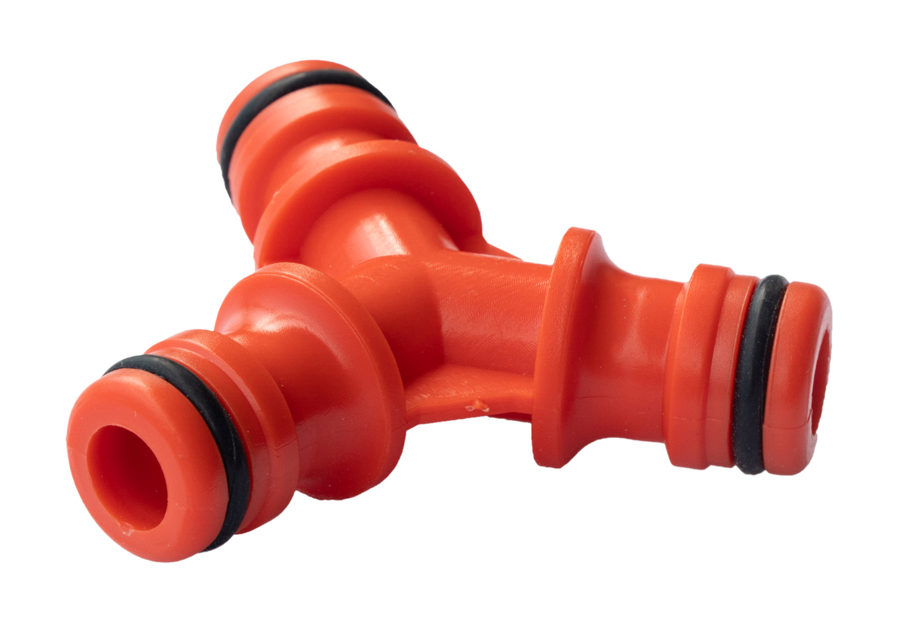 For dividing or joining hose pipes using hozelock style quick connectors. This is the fast and simple way to split your hosepipe towards two devices.

With three universal male hose connector positions

ABS plastic, frost resistant and shatter proof

Ideal for all garden watering applications, car cleaning, etc.Part number: LMS131701Barcode number:8400800041074